Akademia Kompetencji ICT – Inkubator Przedsiębiorczości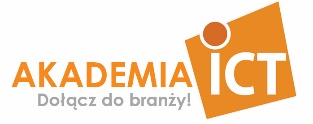 Trwa nabór do naszego projektu dotacyjnego!Na uczestników projektu czeka:23 700 jednorazowej dotacji na start,6 dni bezpłatnych szkoleń z marketingu, księgowości, prawa pracy i innych tematów które pomogą świadomie wejść w świat biznesu,1750 zł miesięcznie wsparcia pomostowego nawet do 12 miesięcy,18 godzin wsparcia doradczego ze specjalistami.Skupiamy się na działaniach związanych z technologiami informatyczno-komunikacyjnymi, gdyż branża ta otwiera bardzo duże możliwości.Projekt jest przewidziany dla osób, które:ukończyły 30 rok życia i mają zameldowanie w  województwie śląskim,nie prowadziły działalności gospodarczej przez minimum 12 miesięcy,są bezrobotne lub bierne zawodowo (z wykluczeniem studentów studiów dziennych), nie wymagamy rejestracji w UP,chcą prowadzić działalność gospodarczą w zakresie ICT lub w istotny sposób wspartą nowoczesnymi technologiami.oraz należą do minimum jednej z grup:kobiety,osoby niepełnosprawne (wymagane jest orzeczenie),długotrwale bezrobotne (minimum 12 miesięcy bez pracy),osoby o niskich kwalifikacjach,osoby po 50 roku życia.Więcej informacji i formularz zgłoszeniowy na stronie www.akademiaict.pl/733 nr: 32 470 60 77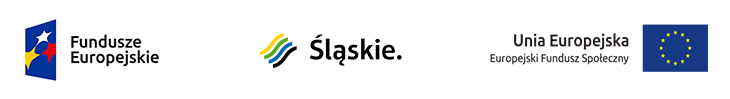 